Paper Plane Challenge Gleitflug – Theorie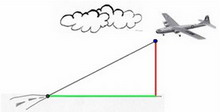 Gleitzahl und Gleitwinkel sind aerodynamische Kenngrößen. Der Gleitwinkel ist jener Winkel, unter dem ein Flugzeug im Gleitflug gegen die Horizontale nach unten gleitet. Die Gleitzahl ist der Tangens dieses Winkels. 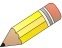 Was bedeutet Gleitflug?Zeichne den Gleitwinkel in die Skizze oben ein!ChallengeZiel: Ein Flugzeug, das im Gleitflug möglichst weit fliegt, soll gefaltet werdenMaterial: Papier + verschiedene Anleitungen werden zur Verfügung gestelltAblauf:Vorlaufphase:
(Zeit: 1h) Eigenständige Einteilung in 2er-GruppenAuswahl von 2 Faltanleitungen (1 leicht, 1 schwer)Falten der 2 Flugzeuge Bestimmung von Gleitzahl & Gleitwinkel für jedes der beiden FlugzeugeKonstruktionsphase:
(15min)Konstruktion eines eigenen FlugzeugesBestimmung von Gleitzahl & GleitwinkelChallenge:Bestimmung des Flugzeuges mit der größten Reichweite im GleitflugZusatzaufgabe für Schnelle: Flugzeugtragflächen Gehe auf: http://www.grc.nasa.gov/WWW/K-12/airplane/foil2.htmlIn dieser Simulation kannst du austesten, welche Form eine Flugzeugtragfläche haben muss, damit die auf sie wirkende Auftriebskraft („Lift“) maximal wird. Die Form kannst du bei „angle-deg“, „camber-%c“ und „thick-%crd“ ändern. Achte darauf, dass du metrische und nicht Englische Einheiten ausgewählt hast! Skizziere die von dir gefundene  optimale Tragflächenform und schreibe die Auftriebskraft auf. 